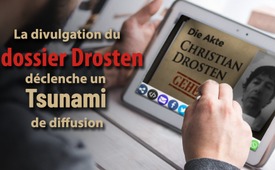 La divulgation du dossier Drosten déclenche un tsunami de diffusion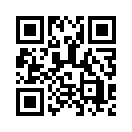 Notre documentaire « Le dossier tenu secret Christian Drosten » a atteint plus de 900 000 visites en moins de 72 heures. Cela n'a été possible que parce que les gens ont été infectés par le nouveau virus du dévoilement et de la diffusion. Laissez-vous aussi infecter de manière positive par cette émission !visionnée plus de 900 000 fois en moins de 72 heures ! Ce documentaire sur Christian Drosten révèle à quel point cette personne, clé centrale de la crise actuelle du Coronavirus, n’est pas digne de confiance.
Mais comment est-ce possible que cette vidéo ce soit propagée plus vite que même le virus le plus dangereux est capable de le faire ?
De plus en plus de personnes sont contaminées par un tout nouveau virus celui-ci est sain et rend lucide : il s’agit du virus du « dévoilement et de la diffusion » !
Le « nombre d'infections » de ce virus dépasse de façon exponentielle le nombre d'infections présumées du coronavirus !
Apparemment le peuple en a assez de la « pensée unique » et des répétitions martelées des médias du mainstream ! Depuis des mois maintenant, un fil rouge épais se dégage de l'ensemble de la crise du coronavirus : L’étouffement et le discrédit de toutes les voix dissidentes par les médias de masse !
Depuis des mois, il n'y a pas eu de reportage de facto critiquant le gouvernement dans tous les médias imprimés, les chaînes de télévision et les stations de radio. Cela suggère que ces médias de masse ont dû être mis en conformité. Cela étouffe dans l'œuf tout dialogue public sérieux.
Comme ils gardent toujours le dossier Drosten secret, la population a maintenant pris les choses en main en le diffusant activement !
L'aspect décisif de cette diffusion est expliqué comme suit par Ivo Sasek - le fondateur de kla.tv - dans son émission « Les méthodes STASI 2.0 » :

« Je conclus maintenant en transmettant quelques solutions indispensables à tous ceux qui se soucient réellement d’atteindre et de réveiller la majorité encore ignorante. Ce que je propose en ce qui concerne Kla.TV, peut bien sûr être appliqué à tous les autres lanceurs d‘alerte: La première solution est la plus importante pour moi : Veuillez concentrer votre action de dévoilement sur toutes les personnes qui ne sont pas encore informées ou pas encore éclairées. Ne continuez pas à perdre votre temps parmi ceux qui vous ressemblent. Avant de discuter de quelque chose pour le simple plaisir, diffusez de toutes les manières et par tous les moyens encore disponibles aussi nos émissions les plus importantes, et cela à ceux qui sont encore ignorants, c'est le mot-clé principal. Toutes les icônes sous la vidéo peuvent vous aider à la diffusion de ces vidéos. Par exemple, au moment où je préparais cette émission, j’ai entendu aux actualités grand public que Twitter allait désormais prendre des mesures plus fermes contre les « lanceurs d’alerte ». Vous voyez, le compte à rebours a commencé, et je vais vous dire ceci : appuyez autant que possible sur l’accélérateur tant que vous le pouvez encore. Nos icônes de diffusion vous y aideront.»

Chers téléspectateurs,
Il s'agit d'une « diffusion d'autodéfense » du dossier tenu secret Christian Drosten ! Par conséquent, diffusez-la dans votre environnement, par exemple à vos collègues de travail, à vos amis sportifs, à vos amis d'école, à vos voisins et aussi à vos proches. Informez également votre maire, vos conseillers municipaux et vos députés !
Laissez-vous infecter par ce nouveau virus « du dévoilement et de la propagation »! Vous pouvez ainsi 
contribuer activement à ce que toutes les questions non résolues autour de la crise de corona fassent l'objet d'un débat public, et surtout ouvert et non censuré.
Pour vous aider, nous allons afficher le lien de diffusion du « fichier tenu secret Christian Drosten » et vous fournir également une courte bande-annonce d'une minute.de kw, strSources:www.kla.tv/17757(en allemand)
www.kla.tv/17960Cela pourrait aussi vous intéresser:#Vaccination-fr - oui ou non ? Faits et arrière-plans - www.kla.tv/Vaccination-fr

#Coronavirus-fr - www.kla.tv/Coronavirus-fr

#Test-PCR - PCR - www.kla.tv/Test-PCR

#ChristianDrosten - www.kla.tv/ChristianDroste-frKla.TV – Des nouvelles alternatives... libres – indépendantes – non censurées...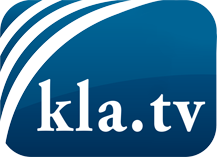 ce que les médias ne devraient pas dissimuler...peu entendu, du peuple pour le peuple...des informations régulières sur www.kla.tv/frÇa vaut la peine de rester avec nous! Vous pouvez vous abonner gratuitement à notre newsletter: www.kla.tv/abo-frAvis de sécurité:Les contre voix sont malheureusement de plus en plus censurées et réprimées. Tant que nous ne nous orientons pas en fonction des intérêts et des idéologies de la système presse, nous devons toujours nous attendre à ce que des prétextes soient recherchés pour bloquer ou supprimer Kla.TV.Alors mettez-vous dès aujourd’hui en réseau en dehors d’internet!
Cliquez ici: www.kla.tv/vernetzung&lang=frLicence:    Licence Creative Commons avec attribution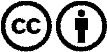 Il est permis de diffuser et d’utiliser notre matériel avec l’attribution! Toutefois, le matériel ne peut pas être utilisé hors contexte.
Cependant pour les institutions financées avec la redevance audio-visuelle, ceci n’est autorisé qu’avec notre accord. Des infractions peuvent entraîner des poursuites.